Contexte professionnelM. Sacardi s’interroge sur les différents moyens de se protéger contres les risques auxquels l’entreprise peut être confrontés à l’étranger dans le cadre de son activité commerciale. Il a entendu parler de la COFACE, de crédit documentaire d’assurance prospection… il se sent un peu perdu et il vous demande de l’aider à y voir plus claire parmi ces différentes solutions.Travail à faireÀ l’aide des documents 1 à 3, présentez les différents moyens permettant de couvrir ces risques. Doc. 1  Les assurances COFACEDoc. 2  A3P (assurance prospection premiers pas)[…] BénéficiairesEntreprises françaises de tous secteurs d’activité (sauf négoce international) ayant au minimum un bilan fiscal, dont le chiffre d’affaires global est inférieur à 50 M€ et le chiffre d’affaires à l’exportation est égal ou inférieur à 200 000€ ou représente moins de 10% du chiffre d’affaires global.Dépenses éligiblesLes dépenses de prospection non récurrentes, sans agrément préalable telles que : Publicité, sous toutes ses formes à destination de l’étranger + Démonstration à l’étranger de matériels qui n’ont fait l’objet, ni d’une vente, ni d’une location : frais fixes afférents à ces prestations (logistique, personnel extérieur si nécessaire) + Échantillons offerts à des prospects à l’étranger (prix de revient éventuellement majoré des frais de transport, d’assurance et de personnel extérieur),Adaptation de produits déjà commercialisés aux normes et exigences des marchés prospectés (études, homologations, prototypes),Participation à une manifestation commerciale professionnelle acceptée par Coface,Rémunération forfaitaire d’un agent commercial ou d’un VIE à l’étranger,Voyage et séjour en France engagés pour la réception et/ou les stages d’agents, de prospects ou de clients Déplacements de salariés et/ou du représentant légal de l’entreprise vers/dans les pays prospectés + frais de séjour 200 euros par jour et par personnes, + rémunération pendant la durée du séjour à l’étranger 200 euros par jour et par personne ;Etudes de marchés à l’étranger (Missions économiques, Ubifrance*, prestataire local…), de listes de prospects et/ou de renseignements commerciaux,Frais et honoraires, dans la limite de 10 000 euros, versés à des tiers au titre de conseil ou de gestion (études de marchés confiées à un tiers, conseils juridiques, traduction et interprétariat);Création ou adaptation en langue étrangère d’un site internet, dans la limite de 3 000 euros.2 contrats A3P maximum sur des années différentes […] Prime4% des dépenses prises en compte, déduite de l’indemnité, avec un minimum de prime à la signature du contrat : 200 €.Souscription : Déposez une demande en ligne, nous vous répondrons sous 48 heures.* Ubifrance est l'ancien nom de BusinessFranceSource : http://www.coface.fr/Doc. 3   Schéma du circuit de la réalisation du crédit documentaire Mission 4 – Étudier les couvertures de risquesMission 4 – Étudier les couvertures de risques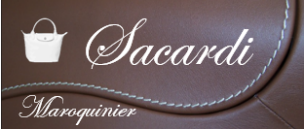 Durée : 40’ou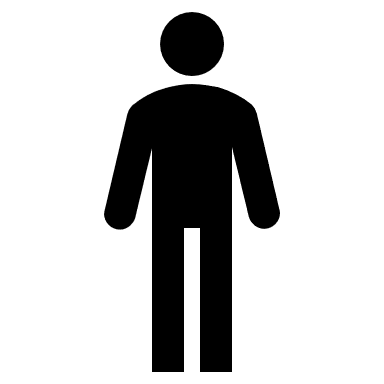 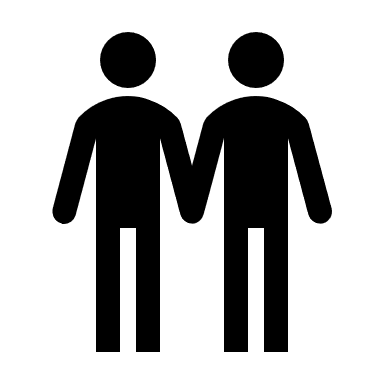 Source